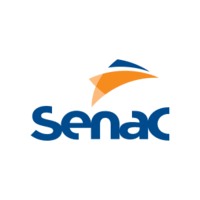 FACULDADE SENAC PERNMABUCOCOORDENAÇÃO DE PÓS GRADUAÇÃO, PESQUISA, EXTENSÃO E INOVAÇÃOPROGRAMA DE FORTALECIMENTO ACADÊMICO FAC 4.0RELATÓRIO PARCIAL DE PROJETO DE PESQUISANome do aluno Título do Projeto de  Pesquisa Relatório Parcial apresentado a Coordenação de Pós Graduação, Pesquisa, Extensão e Inovação da Faculdade Senac Pernambuco, em cumprimento a exigência do Programa de Fortalecimento Acadêmico FAC 4.0. ORIENTADOR:      CidadeMês/anoFACULDADE SENAC PERNMABUCOCOORDENAÇÃO DE PÓS GRADUAÇÃO, PESQUISA, EXTENSÃO E INOVAÇÃOPROGRAMA DE FORTALECIMENTO ACADÊMICO FAC 4.0Título do projeto de PesquisaResumo:      Palavras-Chave:      Orientações para Elaboração do Relatório Parcial O objetivo do relatório é mostrar o andamento e resultados parciais obtidos na pesquisa, conforme o plano de trabalho do estudante, visando dar visibilidade e transparência aos avaliadores (Núcleo de Pesquisa- NCP SENAC PE) sobre o que realmente foi feito ao longo do projeto.Itens obrigatórios:Texto do Relatório: deve ser redigido em Arial; 10; espaçamento entre linhas 1,5; justificado; se houver figuras, tabelas e gráficos serão incluídos no corpo do texto. Os títulos serão escritos em Arial, 12, Negrito; caixa alta. Os subtítulos em Arial, 11, caixa alta, negrito; e, deve incluir os itens abaixo: INTRODUÇÃODeve abordar o problema a ser tratado, bem como a justificativa para a pesquisa desenvolvida, incluindo a fundamentação teórica e revisão da literatura que a fundamente.OBJETIVOSListar os objetivos gerais e específicos almejados.METODOLOGIA Descrever a metodologia utilizada na pesquisa; Se houver, discriminar e quantidade de material (inclusive químico e genético) utilizado na pesquisa, bem como o seu destino. Informar como foram descartados os materiais durante a pesquisa e após a sua conclusão;RESULTADOS E DISCUSSÕESPrincipais obstáculos ou dificuldades porventura encontradosInformação sobre agressões e/ou violações do equilíbrio ecológico e ambientais porventura observados;Descrever as contribuições da pesquisa para o desenvolvimento científico e tecnológico;Descrever se houve capacitação de recursos humanos e sua fixação na área do projeto;Descrever se houve transferência de conhecimentos ou geração de novos produtos, tecnologias ou patentes.CONCLUSÕESDevem ser redigidas em forma de texto com fonte Arial, tamanho 10, justificado com espaçamento 1,5; e devem abranger principalmente os resultados alcançados ressaltando os produtos obtidos (quando for o caso), incluindo patentes. PARECER DO ORIENTADOR:Devem ser relatadas as atividades desenvolvidas pelo aluno e a contribuição da pesquisa para o seu rendimento acadêmico.REFERÊNCIAS BIBLIOGRÁFICASDevem ser listadas conforme as normas da ABNT vigentes.Sequência para encadernação e entrega dos relatóriosCapa (obrigatório)Folha de rosto (obrigatório)Resumo (obrigatório)Índice de Figuras (optativo) *Índice de Tabelas (optativo) *Índice de Gráficos  (optativo)*Sumário (obrigatório)Texto (obrigatório)Conclusões (obrigatório)Referências Bibliográficas (obrigatório)* Figuras, Tabelas, e Gráficos, se forem utilizados, todos devem ser discriminados em um índice.Área de Conhecimento:Unidade:Orientador (a):Nome do bolsista:Modalidade de bolsa:Data de Início:Data de Conclusão: 